DZIEŃ DZIECKA – TOLERANCJA-RÓŻNE KRAJE ŚWIATADZIECI ŚWIATA – JAK ŻYJĄ, JAKIE SĄ? OBEJRZYJ DWA FILMY O DZIECIACH Z RÓŻNYCH STRON ŚWIATAhttps://www.youtube.com/watch?v=lXXsAajTMw8https://www.youtube.com/watch?v=L8wC6dvGTD0CZY CHCIAŁBYŚ ŻYĆ W KRAJU TYCH DZIECI?Zaznacz kontynenty na szkicu mapy, przenosząc nazwy z kolorowej mapy.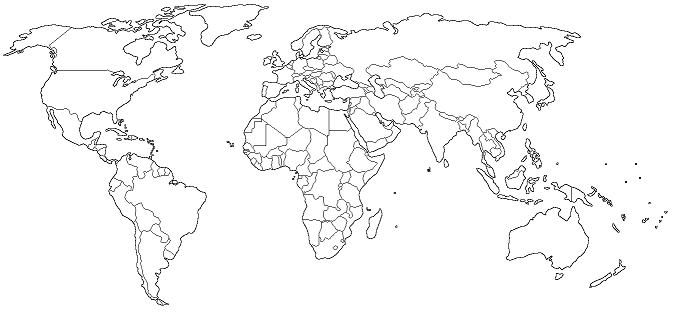 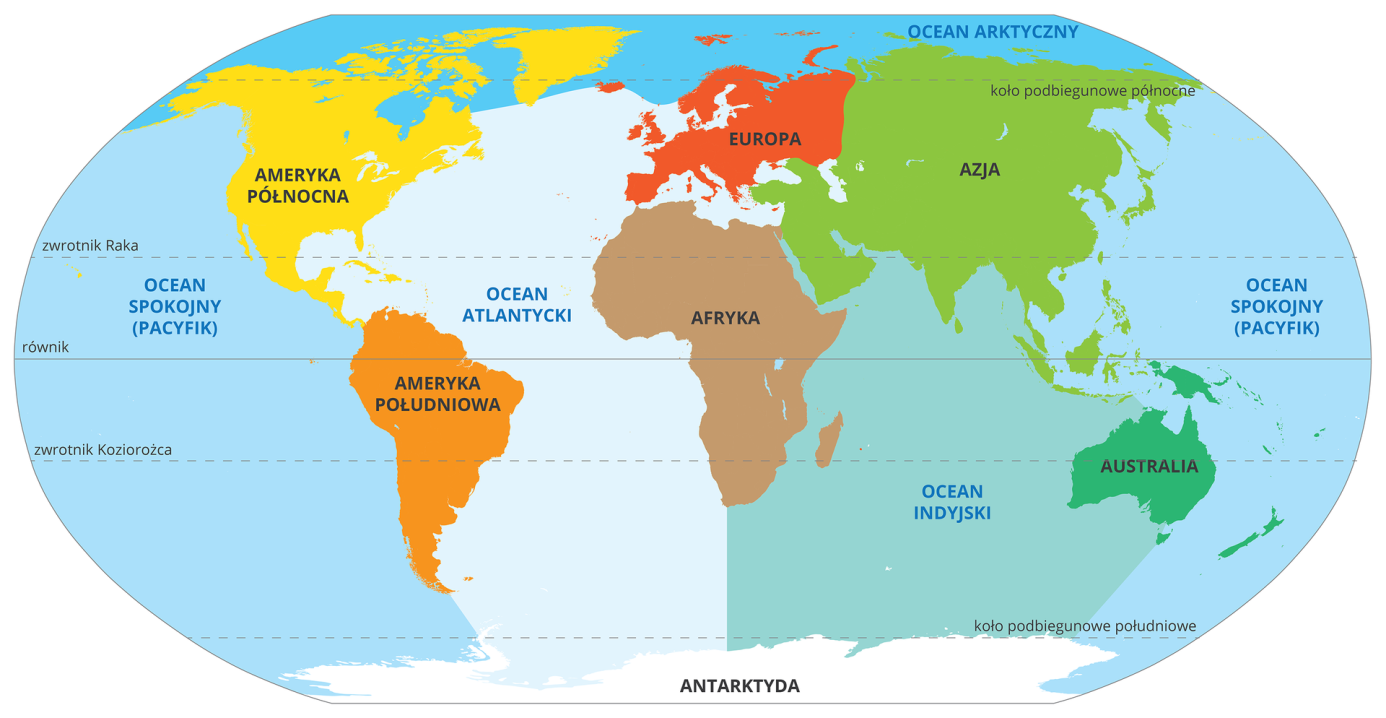 Na którym kontynencie żyła mała dziewczynka- Masajka?2.Kilka słów o tolerancji https://www.youtube.com/watch?v=DL1Au8gOs9MOdpowiedz ustnie na pytania1)Co to jest tolerancja? – znajdź informację w Internecie lub porozmawiaj z rodzicami2)Co to znaczy mieć uprzedzenia. Do czego możemy być uprzedzeni?Dopasuj wyrazy do odpowiedniej kategorii: katolik, grubszy, pusty portfel, protestant, chudszy, w okularach, Żyd, podarte buty, piegowaty, dziurawe spodnie, zezowaty, muzułmanin, Chińczyk, osoba o ciemnej karnacji, łysy, mulat, naiwny, gadatliwy, ryzykant, granie na pianinie, sztuki walki, głośny śpiew.-Kolor skóry ……………………………………………………………………………………………-Wygląd ………………………………………………………………………………………………..-Wiara …………………………………………………………………………………………………- Charakter ………………………………………………………………………………………….- Zamożność człowieka ………………………………………………………………………- Upodobania danej osoby do czegoś  …………………………………………………..3)Co to znaczy akceptować kogoś lub coś?Podaj przykłady z Twojego życia.Akceptuję……………………………………………………………….., ponieważ……………………………………………………………………………………………………..Jeśli chodzi o ……………………………………………………………………………………………., to akceptuję…………………………………………………………………………………………………….Nie akceptuję………………………………………………………………………………………………I tak samo nie akceptuję, kiedy ………………………………………………………………………..…………………………………………………………………………………………………………………………